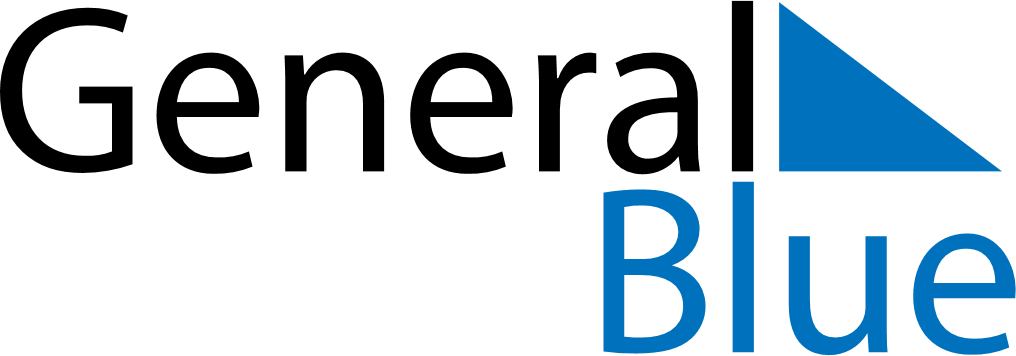 April 2022April 2022April 2022April 2022AngolaAngolaAngolaSundayMondayTuesdayWednesdayThursdayFridayFridaySaturday11234567889Peace Day1011121314151516Good FridayGood Friday1718192021222223Easter Sunday2425262728292930